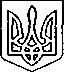 Щасливцевська  сільська  радаВиконавчий  комітетРІШЕННЯ19. 03. 2020 р.				№ 35Про відмову у розміщенні тимчасової споруди для провадження підприємницької діяльностіРозглянувши заяву суб’єкта підприємницької діяльності щодо можливості розміщення тимчасової споруди для провадження підприємницької діяльності та надані документи, керуючись ст. 28, п.4 Закону України «Про регулювання містобудівної діяльності», ст.30, 31 Закону України «Про місцеве самоврядування в Україні»ВИРІШИВ: 1. Відмовити у розміщенні розміщення тимчасової споруди:1.1. гр. *** на розміщення тимчасової споруди для провадження підприємницької діяльності площею 16 м2 за адресою: ліворуч від входу до б/в «Арабатська стрілка», навпроти г/к «Юкас» в с. Генічеська Гірка Генічеського району Херсонської області, в зв’язку з охоронною зоною лінії електромереж.1.2. ФОП *** на розміщення тимчасової споруди для провадження підприємницької діяльності розміром 2,4х6,0м за адресою: с. Щасливцеве біля Солоного озера (на захід від бальнеологічної лікарні «ТОВ Міжнародна клініка відновлювального лікування» Генічеського р-ну Херсонської обл. в зв’язку з недотриманням вимог паспорту прив’язки, а саме відсутність навісу та роздягальні.2. Контроль за виконанням рішення покласти на в. о. начальника відділу містобудування та архітектури – головного архітектора Щасливцевської сільської ради Борідко М.В.Сільський голова							В. ПЛОХУШКО